Мониторинг объекта (ОН –Холохоренко А.М.): с. Анучино, 08.07. 2024Проведение работ по капитальному ремонту ДШИ с. Анучино, у. 100 лет Анучино, 2 Сроки выполнения работ: 01.05.- 31.07.2024. Подрядчик ООО «Кристалл»Подрядчик провел работы по устройству  водоотливов по периметру.  В актовом зале пол залит бетоном. 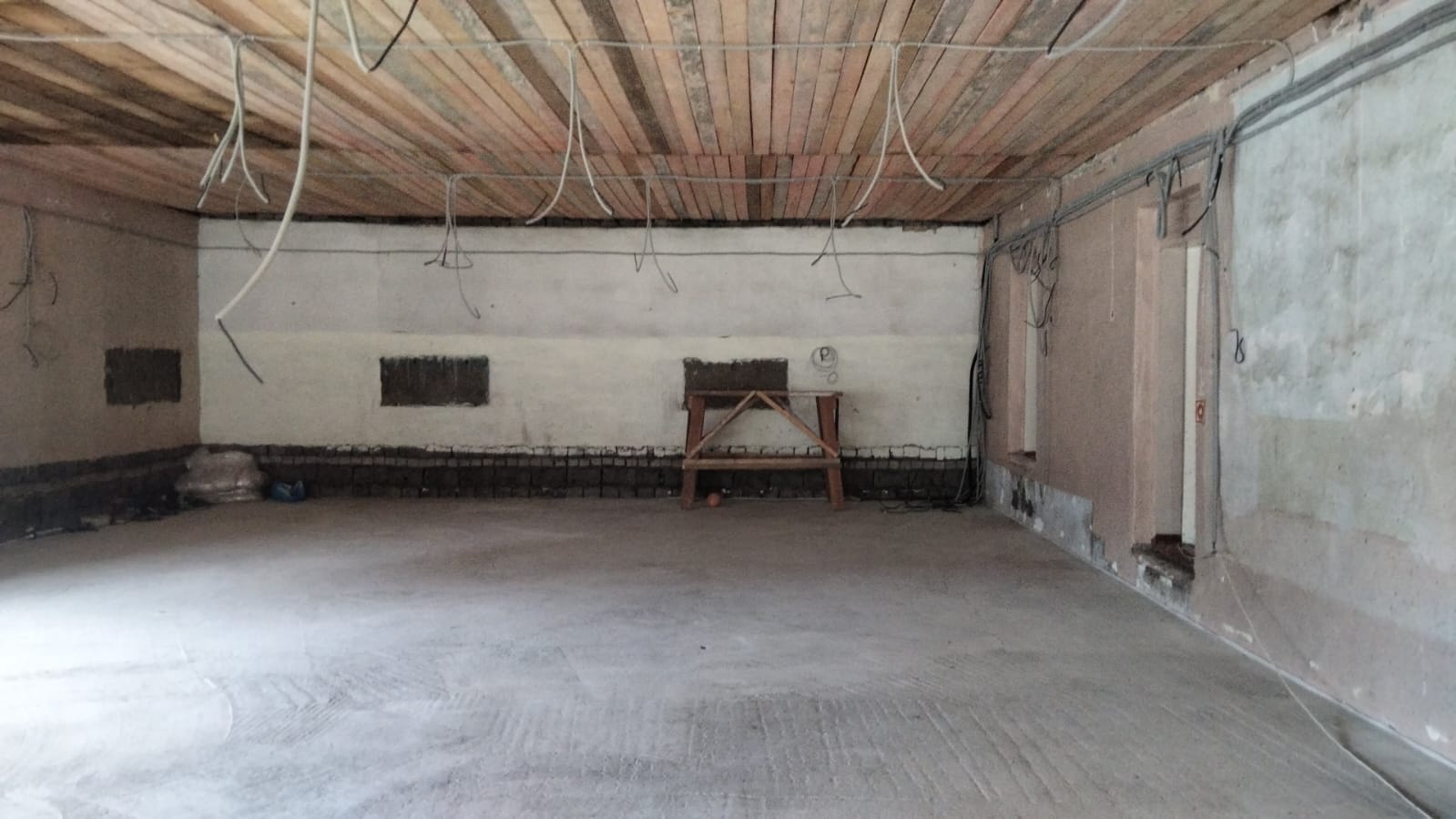 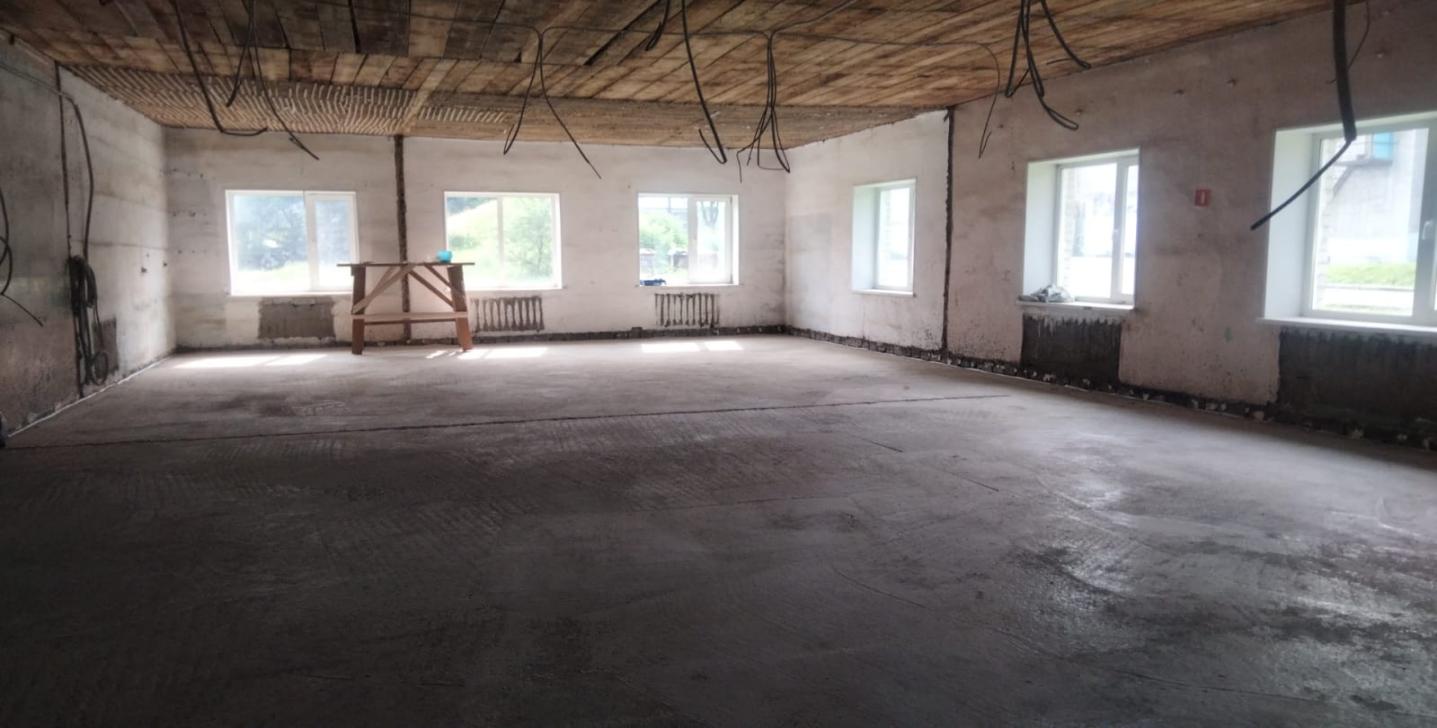 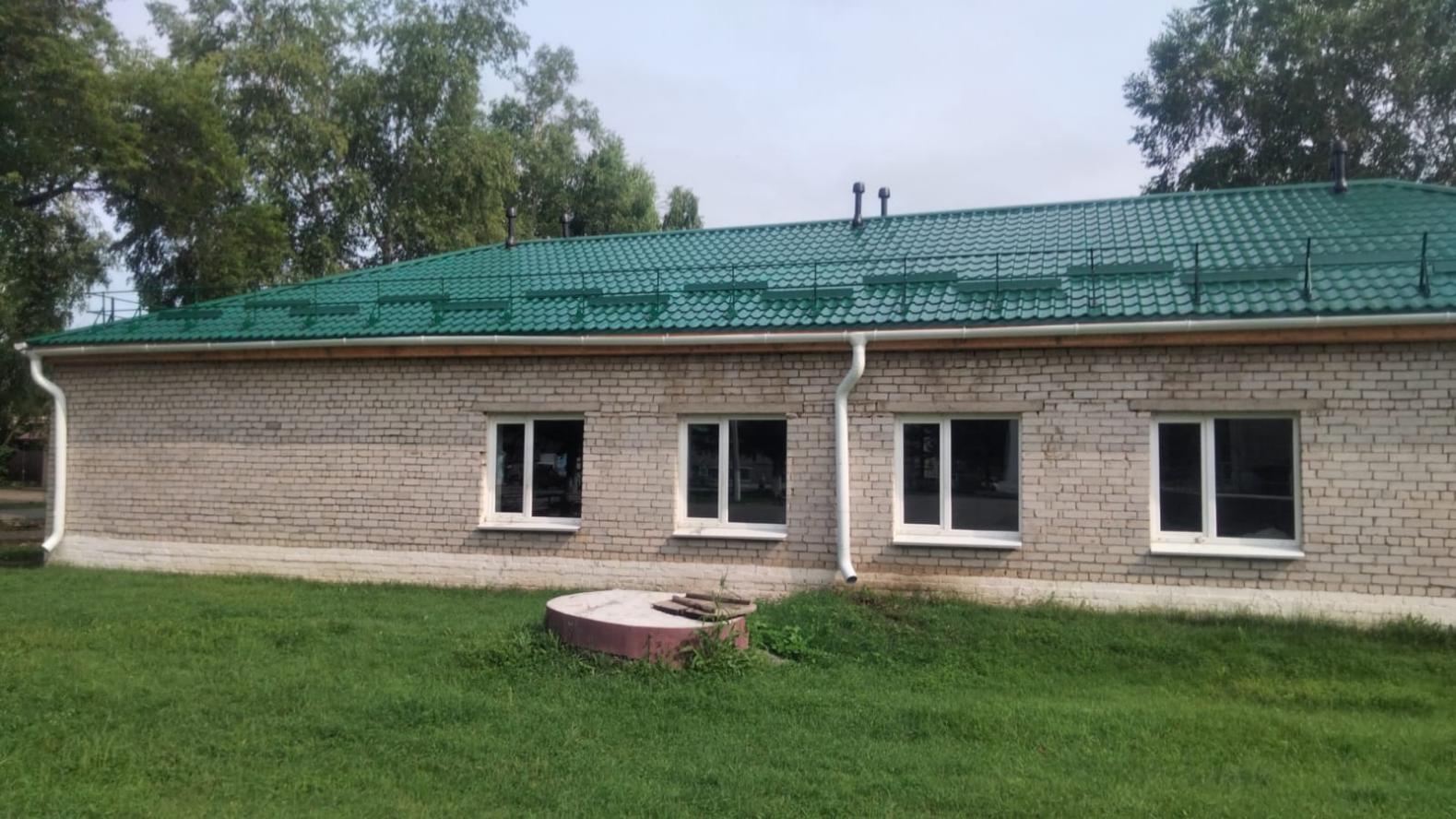 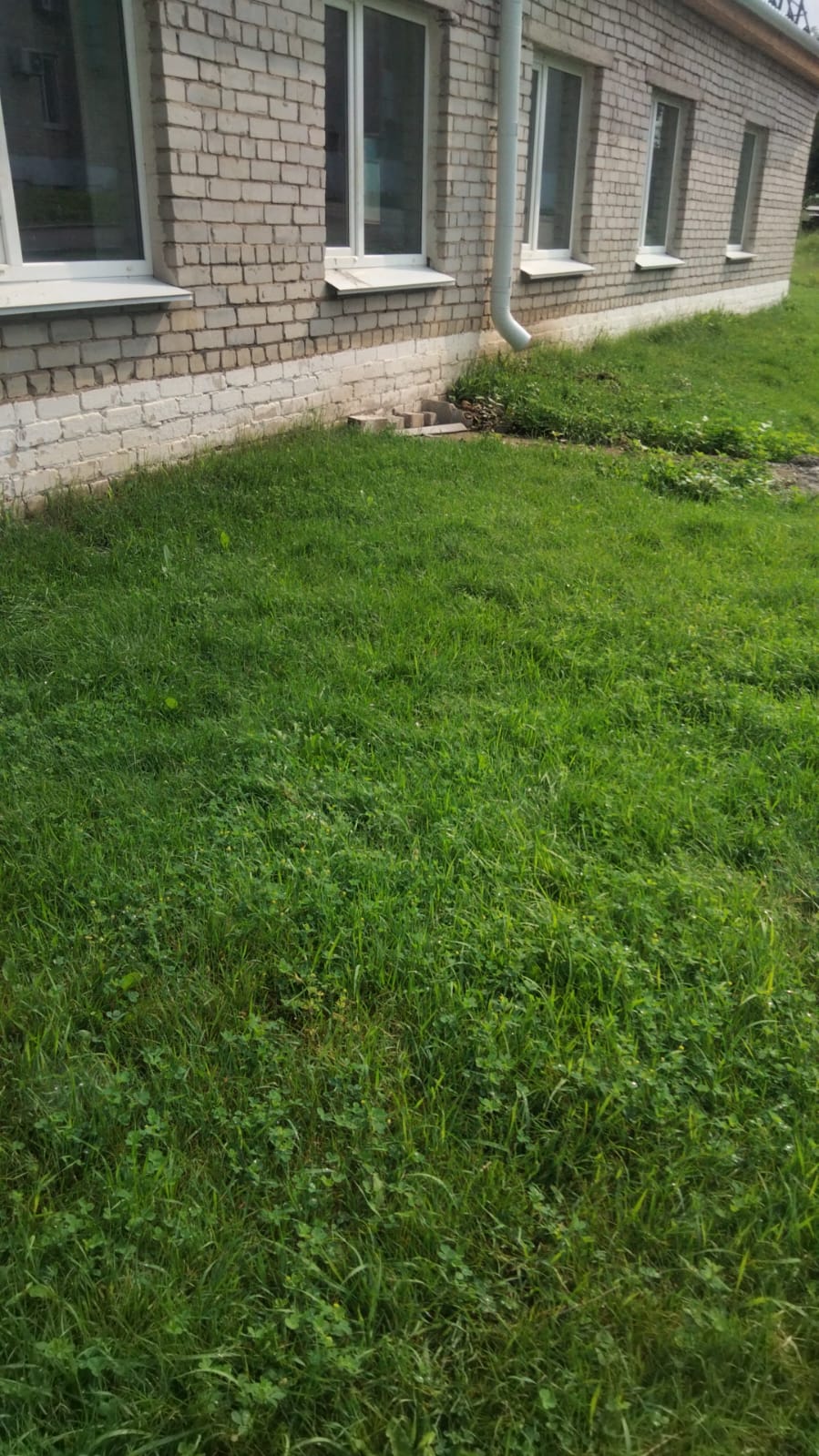 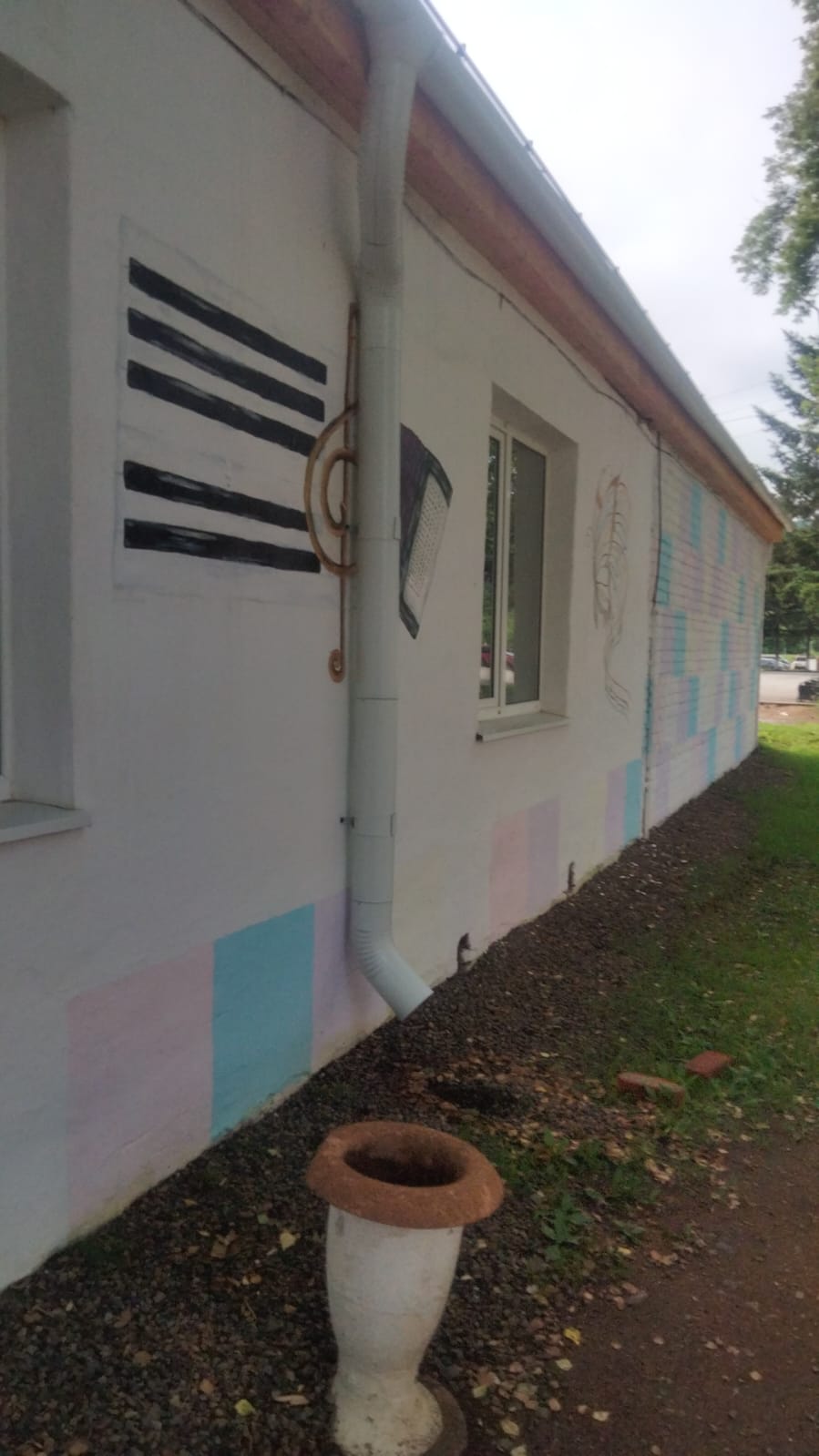 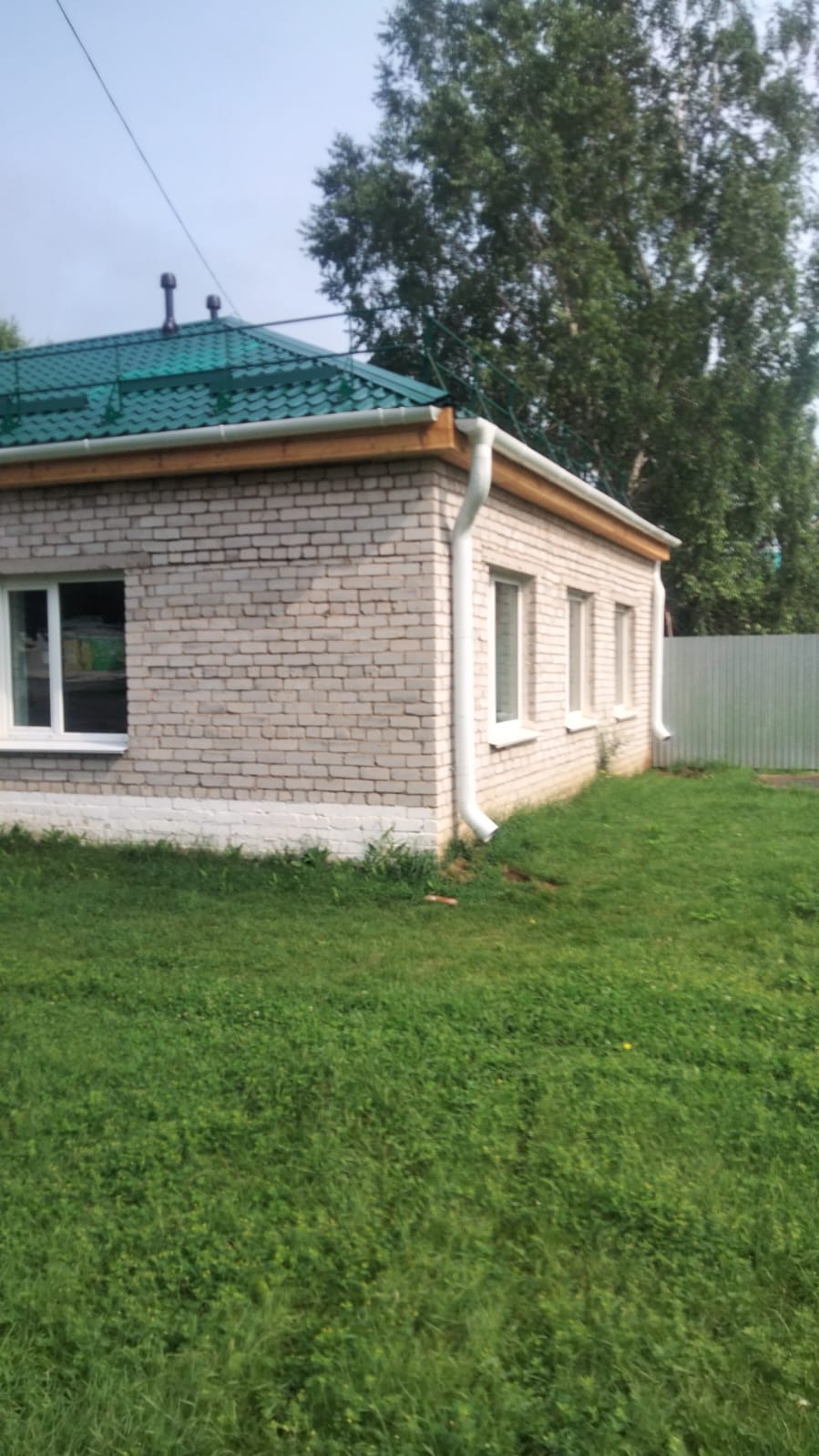 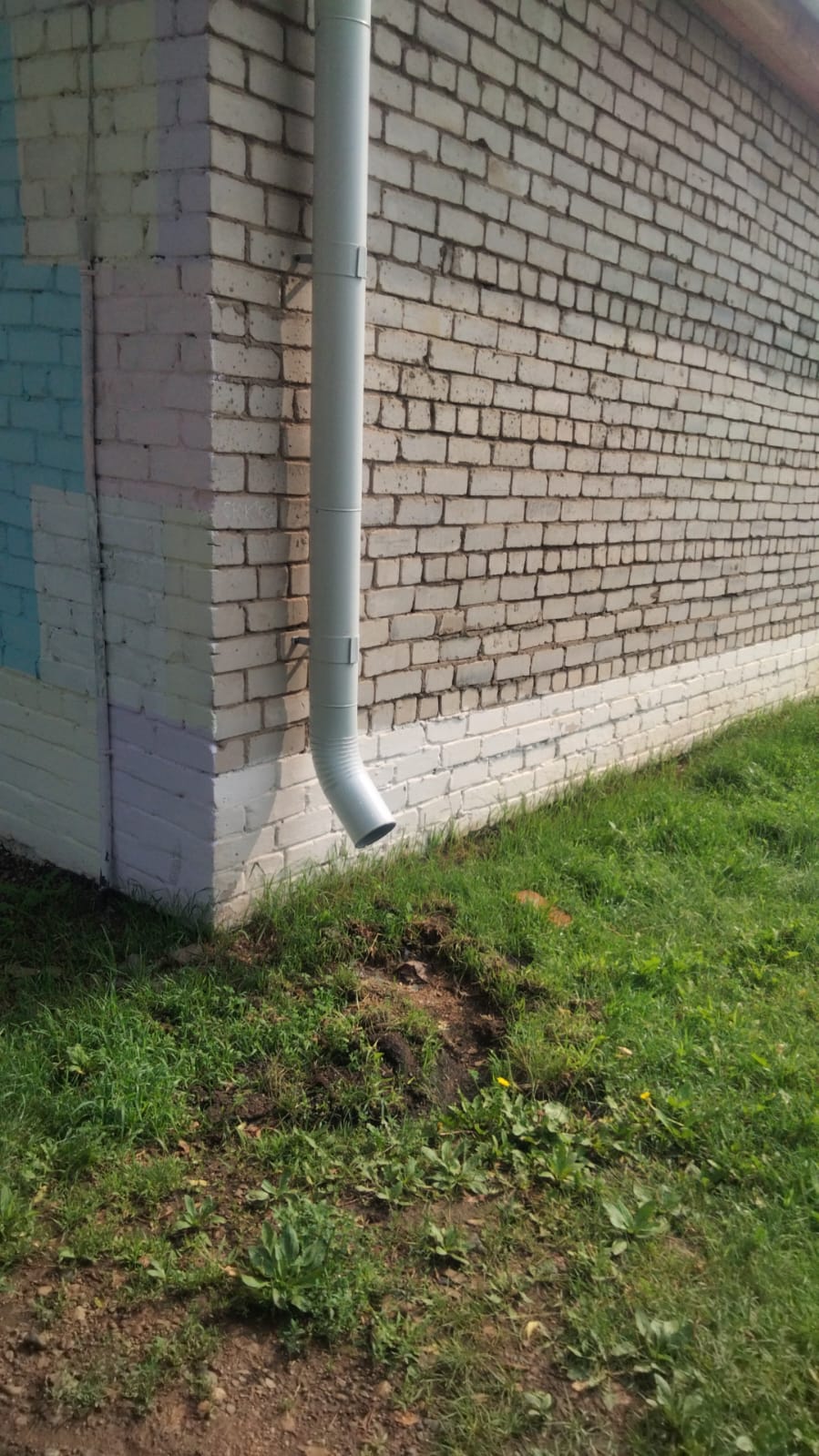 